Wednesday 13.05.2020Fluent in Five823 + 1,991 = 642 – 287 = 48 x 6 =29 x 9 = 84 ÷ 3 =Times Table RockstarsSpend 10 minutes on TT Rockstars (ON SOUNDCHECK PLEASE!)Maths TaskToday we will be recapping dividing by 1. Dividing a number by 1 means sharing it between just one group. For example, if I have 12 apples and I share them between 1 friend, the friend will get 12 apples.12 ÷ 1 = 12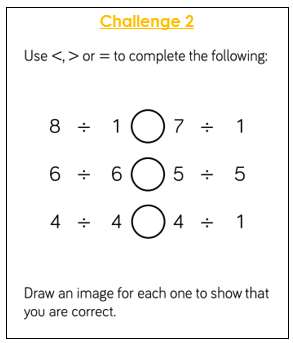 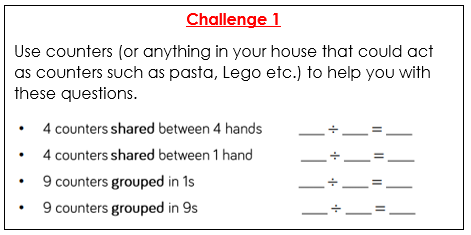 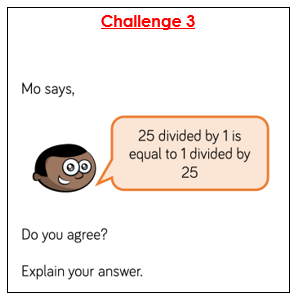 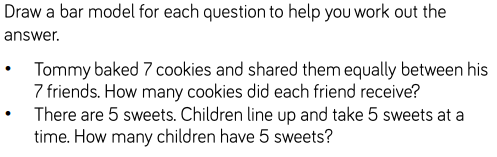 